.SIDE, TOGETHER, SIDE, TOUCH, SIDE, TOGETHER, SIDE, TOUCHSTEP TOUCH, STEP TOUCH, ROCKCROSS ROCK, TRIPLE STEP, CROSS ROCK, TRIPLE STEPPADDLE TURN, PADDLE TURN, SKATEROCK, TRIPLE STEP, ROCK, TRIPLE STEPREPEATT Rockin'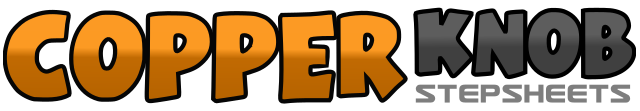 .......Count:40Wall:4Level:Improver.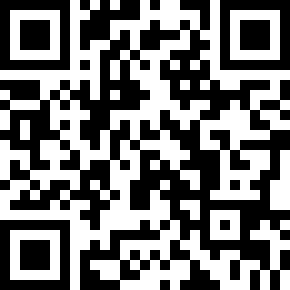 Choreographer:Ethelene Tollison (USA) & Jack Tollison (USA)Ethelene Tollison (USA) & Jack Tollison (USA)Ethelene Tollison (USA) & Jack Tollison (USA)Ethelene Tollison (USA) & Jack Tollison (USA)Ethelene Tollison (USA) & Jack Tollison (USA).Music:Rockin' Pneumonia - Ronnie McDowellRockin' Pneumonia - Ronnie McDowellRockin' Pneumonia - Ronnie McDowellRockin' Pneumonia - Ronnie McDowellRockin' Pneumonia - Ronnie McDowell........1-4Step right to right side, step together with left, step right to right side, touch left beside right5-8Step left to left side, step together with right, step left to left side, touch right beside left1-2Step right to right, touch left beside right3-4Step left to left, touch right beside left5-8Rock forward on right, rock back onto left, rock back on right, rock forward onto left1-2Diagonally cross right over left, rock forward, rock back onto left3&4Triple step right, left, right5-6Diagonally cross left over right, rock forward, rock back onto right7&8Triple step left, right, left1-2Step forward on right, turn 1/8 to left3-4Step forward on right, turn 1/8 to left5-8Diagonally slide forward right, left, right, left1-2Rock forward on right, rock back onto left3&4Triple step ½ turn right, stepping right, left right5-6Rock forward on left, rock back onto right7&8Triple step ½ turn left, stepping left, right, left